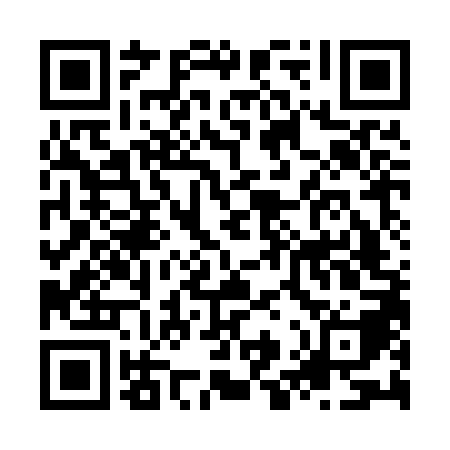 Ramadan times for Goolwa, AustraliaMon 11 Mar 2024 - Wed 10 Apr 2024High Latitude Method: NonePrayer Calculation Method: Muslim World LeagueAsar Calculation Method: ShafiPrayer times provided by https://www.salahtimes.comDateDayFajrSuhurSunriseDhuhrAsrIftarMaghribIsha11Mon5:445:447:101:254:577:397:399:0012Tue5:455:457:111:254:567:377:378:5813Wed5:465:467:121:244:557:367:368:5714Thu5:475:477:131:244:557:357:358:5515Fri5:485:487:141:244:547:337:338:5416Sat5:495:497:151:244:537:327:328:5217Sun5:505:507:161:234:527:307:308:5118Mon5:515:517:161:234:517:297:298:4919Tue5:525:527:171:234:507:287:288:4820Wed5:535:537:181:224:497:267:268:4621Thu5:545:547:191:224:487:257:258:4522Fri5:555:557:201:224:477:237:238:4323Sat5:565:567:211:214:477:227:228:4224Sun5:565:567:211:214:467:207:208:4025Mon5:575:577:221:214:457:197:198:3926Tue5:585:587:231:214:447:187:188:3727Wed5:595:597:241:204:437:167:168:3628Thu6:006:007:251:204:427:157:158:3429Fri6:016:017:251:204:417:137:138:3330Sat6:026:027:261:194:407:127:128:3231Sun6:026:027:271:194:397:117:118:301Mon6:036:037:281:194:387:097:098:292Tue6:046:047:291:184:377:087:088:273Wed6:056:057:301:184:367:067:068:264Thu6:066:067:301:184:357:057:058:255Fri6:076:077:311:184:347:047:048:236Sat6:076:077:321:174:337:027:028:227Sun5:085:086:3312:173:326:016:017:208Mon5:095:096:3412:173:315:595:597:199Tue5:105:106:3412:163:305:585:587:1810Wed5:105:106:3512:163:295:575:577:16